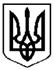 УкраїнаХЕРСОНСЬКА ОБЛАСТЬГЕНІЧЕСЬКИЙ РАЙОНЩАСЛИВЦЕВСЬКА СІЛЬСЬКА РАДАВИКОНАВЧИЙ КОМІТЕТВІДДІЛ МІСТОБУДУВАННЯ ТА АРХІТЕКТУРИвул. Миру, 26, с. Щасливцеве, 75580, тел.  (05534)  58-5-07 р/р 31420000700128  МФО 852010  ГУДКУ у Херсонській області код 04400647 e-mail: shchaslyvtseverada@gmail.comНАКАЗ02 грудня 2019 року										№ 60Про присвоєння адреси земельній ділянці в с. ЩасливцевеНа виконання Тимчасового Порядку реалізації експериментального проекту з присвоєння адрес об’єктам будівництва та об’єктам нерухомого майна затвердженого Постановою Кабінету Міністрів України №376 від 27.03.2019 р. "Деякі питання дерегуляції господарської діяльності", керуючись статтею 40 Закону України «Про місцеве самоврядування в Україні», положенням про відділ містобудування та архітектури виконавчого комітету Щасливцевської сільської ради та за результатами розгляду заяви громадянки (…)(паспорт серія (…) виданий 13.12.1996 року Генічеським РВ УМВС України в Херсонській області, ідентифікаційний номер (…)) від 25.11.2019 р. «Про присвоєння адреси земельній ділянці», надані документи, з урахуванням того що адреса земельних ділянок по вул. Гагаріна, (…) в селі Щасливцеве Генічеського району Херсонської області дублюються.НАКАЗУЮ:1. Земельній ділянці з кадастровим номером 6522186500:21:002(…), площею 0,0800 га., код цільового призначення 02.01 Для будівництва і обслуговування житлового будинку, господарських будівель і споруд (присадибна ділянка), яка знаходиться у власності громадянки (…) (паспорт серія (…) виданий 13.12.1996 року Генічеським РВ УМВС України в Херсонській області, ідентифікаційний номер (…)) на підставі Державного акту на право власності на земельну ділянку від 28.09.2011 року присвоїти адресу - вул. Гагаріна, (…) в селі Щасливцеве Генічеського району Херсонської області.2. Контроль за виконанням наказу залишаю за собою.В.о. начальника відділу містобудування та архітектури виконавчого комітетуЩасливцевської сільської ради					М. БОРІДКО